ใบสมัครงาน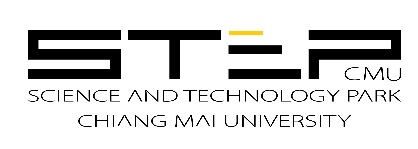 	อุทยานวิทยาศาสตร์และเทคโนโลยี มหาวิทยาลัยเชียงใหม่Science and Technology Park, Chiang Mai University (STeP)4. ประวัติครอบครัว4.1 บิดา-มารดา4.2 ญาติพี่-น้อง5. กิจกรรมที่เคยทำระหว่างศึกษาตำแหน่งที่สมัคร:ตำแหน่งที่สมัคร:ตำแหน่งที่สมัคร:อัตราเงินเดือนที่ต้องการ: อัตราเงินเดือนที่ต้องการ: อัตราเงินเดือนที่ต้องการ: อัตราเงินเดือนที่ต้องการ: อัตราเงินเดือนที่ต้องการ: อัตราเงินเดือนที่ต้องการ: บาทบาทบาทบาทสามารถเริ่มงานได้วันที่:สามารถเริ่มงานได้วันที่:สามารถเริ่มงานได้วันที่:สามารถเริ่มงานได้วันที่:สามารถเริ่มงานได้วันที่:สามารถเริ่มงานได้วันที่:สามารถเริ่มงานได้วันที่:สามารถเริ่มงานได้วันที่:สามารถเริ่มงานได้วันที่:สามารถเริ่มงานได้วันที่:สามารถเริ่มงานได้วันที่:สามารถเริ่มงานได้วันที่:1. ข้อมูลส่วนตัว1. ข้อมูลส่วนตัว1. ข้อมูลส่วนตัว1. ข้อมูลส่วนตัว1. ข้อมูลส่วนตัว1. ข้อมูลส่วนตัวชื่อ นาย/นาง/นางสาวชื่อ นาย/นาง/นางสาวชื่อ นาย/นาง/นางสาวชื่อ นาย/นาง/นางสาวนามสกุลนามสกุลนามสกุลนามสกุลชื่อเล่นชื่อเล่นชื่อเล่นน้ำหนักน้ำหนักน้ำหนักกก.กก.กก.ส่วนสูงส่วนสูงส่วนสูงส่วนสูงส่วนสูงส่วนสูงส่วนสูงส่วนสูงซม.ซม.ซม.NameNameNameNameLast nameLast nameLast nameLast nameNicknameNicknameNicknameNicknameNicknameเกิดเมื่อวันที่เกิดเมื่อวันที่อายุอายุอายุปีสัญชาติสัญชาติสัญชาติสัญชาติสัญชาติสัญชาติเชื้อชาติเชื้อชาติเชื้อชาติศาสนาศาสนาศาสนาศาสนาเลขที่บัตรประชาชนเลขที่บัตรประชาชนเลขที่บัตรประชาชนออกให้ ณออกให้ ณออกให้ ณออกให้ ณออกให้ ณวันที่ออกบัตรวันที่ออกบัตรวันที่ออกบัตรวันที่ออกบัตรวันที่ออกบัตรวันหมดอายุวันหมดอายุวันหมดอายุวันหมดอายุวันหมดอายุวันหมดอายุวันหมดอายุที่อยู่ตามสำเนาทะเบียนบ้านที่อยู่ตามสำเนาทะเบียนบ้านที่อยู่ตามสำเนาทะเบียนบ้านที่อยู่ตามสำเนาทะเบียนบ้านที่อยู่ตามสำเนาทะเบียนบ้านที่อยู่ตามสำเนาทะเบียนบ้านที่อยู่ตามสำเนาทะเบียนบ้านที่อยู่ปัจจุบัน (ติดต่อได้ทางไปรษณีย์)ที่อยู่ปัจจุบัน (ติดต่อได้ทางไปรษณีย์)ที่อยู่ปัจจุบัน (ติดต่อได้ทางไปรษณีย์)ที่อยู่ปัจจุบัน (ติดต่อได้ทางไปรษณีย์)ที่อยู่ปัจจุบัน (ติดต่อได้ทางไปรษณีย์)ที่อยู่ปัจจุบัน (ติดต่อได้ทางไปรษณีย์)ที่อยู่ปัจจุบัน (ติดต่อได้ทางไปรษณีย์)ที่อยู่ปัจจุบัน (ติดต่อได้ทางไปรษณีย์)ที่อยู่ปัจจุบัน (ติดต่อได้ทางไปรษณีย์)สถานที่อยู่ปัจจุบัน (ให้ขีดเส้นใต้)สถานที่อยู่ปัจจุบัน (ให้ขีดเส้นใต้)สถานที่อยู่ปัจจุบัน (ให้ขีดเส้นใต้)สถานที่อยู่ปัจจุบัน (ให้ขีดเส้นใต้)สถานที่อยู่ปัจจุบัน (ให้ขีดเส้นใต้)สถานที่อยู่ปัจจุบัน (ให้ขีดเส้นใต้)สถานที่อยู่ปัจจุบัน (ให้ขีดเส้นใต้)สถานที่อยู่ปัจจุบัน (ให้ขีดเส้นใต้)สถานที่อยู่ปัจจุบัน (ให้ขีดเส้นใต้)สถานที่อยู่ปัจจุบัน (ให้ขีดเส้นใต้)บ้านของตนเองบ้านของตนเองบ้านของตนเองบ้านของตนเองอาศัยอยู่กับอาศัยอยู่กับอาศัยอยู่กับอาศัยอยู่กับอาศัยอยู่กับอาศัยอยู่กับเช่าเช่าอื่นๆ (โปรดระบุ)อื่นๆ (โปรดระบุ)อื่นๆ (โปรดระบุ)อื่นๆ (โปรดระบุ)อื่นๆ (โปรดระบุ)อื่นๆ (โปรดระบุ)อื่นๆ (โปรดระบุ)อื่นๆ (โปรดระบุ)E-mail: สถานภาพ สถานภาพ สถานภาพ โทรศัพท์ โทรศัพท์ โทรศัพท์ โทรศัพท์ โทรศัพท์ ID LineID LineID LineID Lineผู้ที่สามารถติดต่อได้ในกรณีฉุกเฉินผู้ที่สามารถติดต่อได้ในกรณีฉุกเฉินผู้ที่สามารถติดต่อได้ในกรณีฉุกเฉินผู้ที่สามารถติดต่อได้ในกรณีฉุกเฉินผู้ที่สามารถติดต่อได้ในกรณีฉุกเฉินผู้ที่สามารถติดต่อได้ในกรณีฉุกเฉินผู้ที่สามารถติดต่อได้ในกรณีฉุกเฉินผู้ที่สามารถติดต่อได้ในกรณีฉุกเฉินผู้ที่สามารถติดต่อได้ในกรณีฉุกเฉินผู้ที่สามารถติดต่อได้ในกรณีฉุกเฉินความสัมพันธ์ความสัมพันธ์ความสัมพันธ์ความสัมพันธ์ความสัมพันธ์ความสัมพันธ์ความสัมพันธ์เบอร์โทรศัพท์เบอร์โทรศัพท์เบอร์โทรศัพท์เบอร์โทรศัพท์เบอร์โทรศัพท์เบอร์โทรศัพท์เบอร์โทรศัพท์เบอร์โทรศัพท์เบอร์โทรศัพท์2. ประวัติการศึกษา (เรียงจากระดับสูงไปหาต่ำ)2. ประวัติการศึกษา (เรียงจากระดับสูงไปหาต่ำ)2. ประวัติการศึกษา (เรียงจากระดับสูงไปหาต่ำ)2. ประวัติการศึกษา (เรียงจากระดับสูงไปหาต่ำ)2. ประวัติการศึกษา (เรียงจากระดับสูงไปหาต่ำ)2. ประวัติการศึกษา (เรียงจากระดับสูงไปหาต่ำ)2. ประวัติการศึกษา (เรียงจากระดับสูงไปหาต่ำ)2. ประวัติการศึกษา (เรียงจากระดับสูงไปหาต่ำ)2. ประวัติการศึกษา (เรียงจากระดับสูงไปหาต่ำ)2. ประวัติการศึกษา (เรียงจากระดับสูงไปหาต่ำ)2. ประวัติการศึกษา (เรียงจากระดับสูงไปหาต่ำ)2. ประวัติการศึกษา (เรียงจากระดับสูงไปหาต่ำ)2. ประวัติการศึกษา (เรียงจากระดับสูงไปหาต่ำ)2. ประวัติการศึกษา (เรียงจากระดับสูงไปหาต่ำ)2. ประวัติการศึกษา (เรียงจากระดับสูงไปหาต่ำ)2. ประวัติการศึกษา (เรียงจากระดับสูงไปหาต่ำ)2. ประวัติการศึกษา (เรียงจากระดับสูงไปหาต่ำ)2. ประวัติการศึกษา (เรียงจากระดับสูงไปหาต่ำ)2. ประวัติการศึกษา (เรียงจากระดับสูงไปหาต่ำ)2. ประวัติการศึกษา (เรียงจากระดับสูงไปหาต่ำ)2. ประวัติการศึกษา (เรียงจากระดับสูงไปหาต่ำ)2. ประวัติการศึกษา (เรียงจากระดับสูงไปหาต่ำ)2. ประวัติการศึกษา (เรียงจากระดับสูงไปหาต่ำ)2. ประวัติการศึกษา (เรียงจากระดับสูงไปหาต่ำ)2. ประวัติการศึกษา (เรียงจากระดับสูงไปหาต่ำ)2. ประวัติการศึกษา (เรียงจากระดับสูงไปหาต่ำ)2. ประวัติการศึกษา (เรียงจากระดับสูงไปหาต่ำ)2. ประวัติการศึกษา (เรียงจากระดับสูงไปหาต่ำ)2. ประวัติการศึกษา (เรียงจากระดับสูงไปหาต่ำ)2. ประวัติการศึกษา (เรียงจากระดับสูงไปหาต่ำ)2. ประวัติการศึกษา (เรียงจากระดับสูงไปหาต่ำ)2. ประวัติการศึกษา (เรียงจากระดับสูงไปหาต่ำ)2. ประวัติการศึกษา (เรียงจากระดับสูงไปหาต่ำ)2. ประวัติการศึกษา (เรียงจากระดับสูงไปหาต่ำ)2. ประวัติการศึกษา (เรียงจากระดับสูงไปหาต่ำ)2. ประวัติการศึกษา (เรียงจากระดับสูงไปหาต่ำ)2. ประวัติการศึกษา (เรียงจากระดับสูงไปหาต่ำ)2. ประวัติการศึกษา (เรียงจากระดับสูงไปหาต่ำ)2. ประวัติการศึกษา (เรียงจากระดับสูงไปหาต่ำ)2. ประวัติการศึกษา (เรียงจากระดับสูงไปหาต่ำ)2. ประวัติการศึกษา (เรียงจากระดับสูงไปหาต่ำ)2. ประวัติการศึกษา (เรียงจากระดับสูงไปหาต่ำ)2. ประวัติการศึกษา (เรียงจากระดับสูงไปหาต่ำ)2. ประวัติการศึกษา (เรียงจากระดับสูงไปหาต่ำ)2. ประวัติการศึกษา (เรียงจากระดับสูงไปหาต่ำ)2. ประวัติการศึกษา (เรียงจากระดับสูงไปหาต่ำ)2. ประวัติการศึกษา (เรียงจากระดับสูงไปหาต่ำ)2. ประวัติการศึกษา (เรียงจากระดับสูงไปหาต่ำ)2. ประวัติการศึกษา (เรียงจากระดับสูงไปหาต่ำ)2. ประวัติการศึกษา (เรียงจากระดับสูงไปหาต่ำ)ระดับวุฒิการศึกษาระดับวุฒิการศึกษาระดับวุฒิการศึกษาระดับวุฒิการศึกษาระดับวุฒิการศึกษาชื่อสถานที่ศึกษาชื่อสถานที่ศึกษาชื่อสถานที่ศึกษาชื่อสถานที่ศึกษาชื่อสถานที่ศึกษาชื่อสถานที่ศึกษาชื่อสถานที่ศึกษาชื่อสถานที่ศึกษาชื่อสถานที่ศึกษาชื่อสถานที่ศึกษาชื่อสถานที่ศึกษาชื่อสถานที่ศึกษาชื่อสถานที่ศึกษาชื่อสถานที่ศึกษาปีที่จบปีที่จบปีที่จบปีที่จบปีที่จบปีที่จบปีที่จบปีที่จบปีที่จบปีที่จบปีที่จบเกรดเฉลี่ยเกรดเฉลี่ยเกรดเฉลี่ยเกรดเฉลี่ยเกรดเฉลี่ยเกรดเฉลี่ยเกรดเฉลี่ยเกรดเฉลี่ยเกรดเฉลี่ยเกรดเฉลี่ยเกรดเฉลี่ยเกรดเฉลี่ยคณะ/สาขาคณะ/สาขาคณะ/สาขาคณะ/สาขาคณะ/สาขาคณะ/สาขาคณะ/สาขา3. ประสบการณ์ทำงาน (เรียงจากปัจจุบันเป็นต้นไป)3. ประสบการณ์ทำงาน (เรียงจากปัจจุบันเป็นต้นไป)3. ประสบการณ์ทำงาน (เรียงจากปัจจุบันเป็นต้นไป)3. ประสบการณ์ทำงาน (เรียงจากปัจจุบันเป็นต้นไป)3. ประสบการณ์ทำงาน (เรียงจากปัจจุบันเป็นต้นไป)3. ประสบการณ์ทำงาน (เรียงจากปัจจุบันเป็นต้นไป)3. ประสบการณ์ทำงาน (เรียงจากปัจจุบันเป็นต้นไป)3. ประสบการณ์ทำงาน (เรียงจากปัจจุบันเป็นต้นไป)3. ประสบการณ์ทำงาน (เรียงจากปัจจุบันเป็นต้นไป)3. ประสบการณ์ทำงาน (เรียงจากปัจจุบันเป็นต้นไป)3. ประสบการณ์ทำงาน (เรียงจากปัจจุบันเป็นต้นไป)3. ประสบการณ์ทำงาน (เรียงจากปัจจุบันเป็นต้นไป)3. ประสบการณ์ทำงาน (เรียงจากปัจจุบันเป็นต้นไป)3. ประสบการณ์ทำงาน (เรียงจากปัจจุบันเป็นต้นไป)3. ประสบการณ์ทำงาน (เรียงจากปัจจุบันเป็นต้นไป)3. ประสบการณ์ทำงาน (เรียงจากปัจจุบันเป็นต้นไป)3. ประสบการณ์ทำงาน (เรียงจากปัจจุบันเป็นต้นไป)3. ประสบการณ์ทำงาน (เรียงจากปัจจุบันเป็นต้นไป)3. ประสบการณ์ทำงาน (เรียงจากปัจจุบันเป็นต้นไป)3. ประสบการณ์ทำงาน (เรียงจากปัจจุบันเป็นต้นไป)3. ประสบการณ์ทำงาน (เรียงจากปัจจุบันเป็นต้นไป)3. ประสบการณ์ทำงาน (เรียงจากปัจจุบันเป็นต้นไป)3. ประสบการณ์ทำงาน (เรียงจากปัจจุบันเป็นต้นไป)3. ประสบการณ์ทำงาน (เรียงจากปัจจุบันเป็นต้นไป)3. ประสบการณ์ทำงาน (เรียงจากปัจจุบันเป็นต้นไป)3. ประสบการณ์ทำงาน (เรียงจากปัจจุบันเป็นต้นไป)3. ประสบการณ์ทำงาน (เรียงจากปัจจุบันเป็นต้นไป)3. ประสบการณ์ทำงาน (เรียงจากปัจจุบันเป็นต้นไป)3. ประสบการณ์ทำงาน (เรียงจากปัจจุบันเป็นต้นไป)3. ประสบการณ์ทำงาน (เรียงจากปัจจุบันเป็นต้นไป)3. ประสบการณ์ทำงาน (เรียงจากปัจจุบันเป็นต้นไป)3. ประสบการณ์ทำงาน (เรียงจากปัจจุบันเป็นต้นไป)3. ประสบการณ์ทำงาน (เรียงจากปัจจุบันเป็นต้นไป)3. ประสบการณ์ทำงาน (เรียงจากปัจจุบันเป็นต้นไป)3. ประสบการณ์ทำงาน (เรียงจากปัจจุบันเป็นต้นไป)3. ประสบการณ์ทำงาน (เรียงจากปัจจุบันเป็นต้นไป)3. ประสบการณ์ทำงาน (เรียงจากปัจจุบันเป็นต้นไป)3. ประสบการณ์ทำงาน (เรียงจากปัจจุบันเป็นต้นไป)3. ประสบการณ์ทำงาน (เรียงจากปัจจุบันเป็นต้นไป)3. ประสบการณ์ทำงาน (เรียงจากปัจจุบันเป็นต้นไป)3. ประสบการณ์ทำงาน (เรียงจากปัจจุบันเป็นต้นไป)3. ประสบการณ์ทำงาน (เรียงจากปัจจุบันเป็นต้นไป)3. ประสบการณ์ทำงาน (เรียงจากปัจจุบันเป็นต้นไป)3. ประสบการณ์ทำงาน (เรียงจากปัจจุบันเป็นต้นไป)3. ประสบการณ์ทำงาน (เรียงจากปัจจุบันเป็นต้นไป)ชื่อสถานประกอบการชื่อสถานประกอบการชื่อสถานประกอบการชื่อสถานประกอบการชื่อสถานประกอบการตำแหน่งตำแหน่งตำแหน่งตำแหน่งตำแหน่งตำแหน่งเดือน ปี ที่ทำงานเดือน ปี ที่ทำงานเดือน ปี ที่ทำงานเดือน ปี ที่ทำงานเดือน ปี ที่ทำงานเดือน ปี ที่ทำงานเดือน ปี ที่ทำงานเดือน ปี ที่ทำงานเงินเดือนเงินเดือนเงินเดือนเงินเดือนเงินเดือนเงินเดือนเงินเดือนลักษณะงานที่ทำลักษณะงานที่ทำลักษณะงานที่ทำลักษณะงานที่ทำลักษณะงานที่ทำลักษณะงานที่ทำลักษณะงานที่ทำลักษณะงานที่ทำลักษณะงานที่ทำลักษณะงานที่ทำลักษณะงานที่ทำลักษณะงานที่ทำลักษณะงานที่ทำลักษณะงานที่ทำสาเหตุที่ออกสาเหตุที่ออกสาเหตุที่ออกสาเหตุที่ออกสาเหตุที่ออกสาเหตุที่ออกสาเหตุที่ออกสาเหตุที่ออกสาเหตุที่ออกชื่อสถานประกอบการชื่อสถานประกอบการชื่อสถานประกอบการชื่อสถานประกอบการชื่อสถานประกอบการตำแหน่งตำแหน่งตำแหน่งตำแหน่งตำแหน่งตำแหน่งเริ่มต้นเริ่มต้นเริ่มต้นสิ้นสุดสิ้นสุดสิ้นสุดสิ้นสุดสิ้นสุดเงินเดือนเงินเดือนเงินเดือนเงินเดือนเงินเดือนเงินเดือนเงินเดือนลักษณะงานที่ทำลักษณะงานที่ทำลักษณะงานที่ทำลักษณะงานที่ทำลักษณะงานที่ทำลักษณะงานที่ทำลักษณะงานที่ทำลักษณะงานที่ทำลักษณะงานที่ทำลักษณะงานที่ทำลักษณะงานที่ทำลักษณะงานที่ทำลักษณะงานที่ทำลักษณะงานที่ทำสาเหตุที่ออกสาเหตุที่ออกสาเหตุที่ออกสาเหตุที่ออกสาเหตุที่ออกสาเหตุที่ออกสาเหตุที่ออกสาเหตุที่ออกสาเหตุที่ออกลำดับชื่อ-นามสกุลอาชีพสถานที่ทำงานเบอร์โทรศัพท์บิดามารดาลำดับชื่อ-นามสกุลอาชีพสถานที่ทำงานเบอร์โทรศัพท์ปี พ.ศ.ปี พ.ศ.สถานที่สถานที่สถานที่กิจกรรมกิจกรรมกิจกรรมกิจกรรมกิจกรรมกิจกรรม6. การฝึกอบรมที่เคยได้รับ  (คัดเลือกเฉพาะหลักสูตรที่โดดเด่นและเหมาะสมกับตำแหน่งที่สมัครเท่านั้น)6. การฝึกอบรมที่เคยได้รับ  (คัดเลือกเฉพาะหลักสูตรที่โดดเด่นและเหมาะสมกับตำแหน่งที่สมัครเท่านั้น)6. การฝึกอบรมที่เคยได้รับ  (คัดเลือกเฉพาะหลักสูตรที่โดดเด่นและเหมาะสมกับตำแหน่งที่สมัครเท่านั้น)6. การฝึกอบรมที่เคยได้รับ  (คัดเลือกเฉพาะหลักสูตรที่โดดเด่นและเหมาะสมกับตำแหน่งที่สมัครเท่านั้น)6. การฝึกอบรมที่เคยได้รับ  (คัดเลือกเฉพาะหลักสูตรที่โดดเด่นและเหมาะสมกับตำแหน่งที่สมัครเท่านั้น)6. การฝึกอบรมที่เคยได้รับ  (คัดเลือกเฉพาะหลักสูตรที่โดดเด่นและเหมาะสมกับตำแหน่งที่สมัครเท่านั้น)6. การฝึกอบรมที่เคยได้รับ  (คัดเลือกเฉพาะหลักสูตรที่โดดเด่นและเหมาะสมกับตำแหน่งที่สมัครเท่านั้น)6. การฝึกอบรมที่เคยได้รับ  (คัดเลือกเฉพาะหลักสูตรที่โดดเด่นและเหมาะสมกับตำแหน่งที่สมัครเท่านั้น)6. การฝึกอบรมที่เคยได้รับ  (คัดเลือกเฉพาะหลักสูตรที่โดดเด่นและเหมาะสมกับตำแหน่งที่สมัครเท่านั้น)6. การฝึกอบรมที่เคยได้รับ  (คัดเลือกเฉพาะหลักสูตรที่โดดเด่นและเหมาะสมกับตำแหน่งที่สมัครเท่านั้น)6. การฝึกอบรมที่เคยได้รับ  (คัดเลือกเฉพาะหลักสูตรที่โดดเด่นและเหมาะสมกับตำแหน่งที่สมัครเท่านั้น)ปี พ.ศ.ปี พ.ศ.สถาบันที่จัดอบรมสถาบันที่จัดอบรมหลักสูตรหลักสูตรหลักสูตรหลักสูตรประกาศนียบัตร (ถ้ามี)ประกาศนียบัตร (ถ้ามี)ประกาศนียบัตร (ถ้ามี)7. ความรู้ด้านภาษา (ระบุระดับ: ดีมาก/ดี/ปานกลาง/พอใช้/ควรปรับปรุง) 7. ความรู้ด้านภาษา (ระบุระดับ: ดีมาก/ดี/ปานกลาง/พอใช้/ควรปรับปรุง) 7. ความรู้ด้านภาษา (ระบุระดับ: ดีมาก/ดี/ปานกลาง/พอใช้/ควรปรับปรุง) 7. ความรู้ด้านภาษา (ระบุระดับ: ดีมาก/ดี/ปานกลาง/พอใช้/ควรปรับปรุง) 7. ความรู้ด้านภาษา (ระบุระดับ: ดีมาก/ดี/ปานกลาง/พอใช้/ควรปรับปรุง) 7. ความรู้ด้านภาษา (ระบุระดับ: ดีมาก/ดี/ปานกลาง/พอใช้/ควรปรับปรุง) 7. ความรู้ด้านภาษา (ระบุระดับ: ดีมาก/ดี/ปานกลาง/พอใช้/ควรปรับปรุง) 7. ความรู้ด้านภาษา (ระบุระดับ: ดีมาก/ดี/ปานกลาง/พอใช้/ควรปรับปรุง) 7. ความรู้ด้านภาษา (ระบุระดับ: ดีมาก/ดี/ปานกลาง/พอใช้/ควรปรับปรุง) 7. ความรู้ด้านภาษา (ระบุระดับ: ดีมาก/ดี/ปานกลาง/พอใช้/ควรปรับปรุง) 7. ความรู้ด้านภาษา (ระบุระดับ: ดีมาก/ดี/ปานกลาง/พอใช้/ควรปรับปรุง) ภาษาภาษาภาษาฟังฟังฟังพูดอ่านอ่านอ่านเขียน8. ความรู้ด้านโปรแกรมคอมพิวเตอร์ (ระบุระดับ: ดีมาก/ดี/ปานกลาง/พอใช้/ควรปรับปรุง)8. ความรู้ด้านโปรแกรมคอมพิวเตอร์ (ระบุระดับ: ดีมาก/ดี/ปานกลาง/พอใช้/ควรปรับปรุง)8. ความรู้ด้านโปรแกรมคอมพิวเตอร์ (ระบุระดับ: ดีมาก/ดี/ปานกลาง/พอใช้/ควรปรับปรุง)8. ความรู้ด้านโปรแกรมคอมพิวเตอร์ (ระบุระดับ: ดีมาก/ดี/ปานกลาง/พอใช้/ควรปรับปรุง)8. ความรู้ด้านโปรแกรมคอมพิวเตอร์ (ระบุระดับ: ดีมาก/ดี/ปานกลาง/พอใช้/ควรปรับปรุง)8. ความรู้ด้านโปรแกรมคอมพิวเตอร์ (ระบุระดับ: ดีมาก/ดี/ปานกลาง/พอใช้/ควรปรับปรุง)8. ความรู้ด้านโปรแกรมคอมพิวเตอร์ (ระบุระดับ: ดีมาก/ดี/ปานกลาง/พอใช้/ควรปรับปรุง)8. ความรู้ด้านโปรแกรมคอมพิวเตอร์ (ระบุระดับ: ดีมาก/ดี/ปานกลาง/พอใช้/ควรปรับปรุง)8. ความรู้ด้านโปรแกรมคอมพิวเตอร์ (ระบุระดับ: ดีมาก/ดี/ปานกลาง/พอใช้/ควรปรับปรุง)8. ความรู้ด้านโปรแกรมคอมพิวเตอร์ (ระบุระดับ: ดีมาก/ดี/ปานกลาง/พอใช้/ควรปรับปรุง)8. ความรู้ด้านโปรแกรมคอมพิวเตอร์ (ระบุระดับ: ดีมาก/ดี/ปานกลาง/พอใช้/ควรปรับปรุง)โปรแกรมโปรแกรมโปรแกรมโปรแกรมโปรแกรมโปรแกรมโปรแกรมโปรแกรมโปรแกรมระดับระดับ9. วิเคราะห์จุดเด่น จุดด้อยของตนเอง9. วิเคราะห์จุดเด่น จุดด้อยของตนเอง9. วิเคราะห์จุดเด่น จุดด้อยของตนเอง9. วิเคราะห์จุดเด่น จุดด้อยของตนเอง9. วิเคราะห์จุดเด่น จุดด้อยของตนเอง9. วิเคราะห์จุดเด่น จุดด้อยของตนเอง9. วิเคราะห์จุดเด่น จุดด้อยของตนเอง9. วิเคราะห์จุดเด่น จุดด้อยของตนเอง9. วิเคราะห์จุดเด่น จุดด้อยของตนเอง9. วิเคราะห์จุดเด่น จุดด้อยของตนเอง9. วิเคราะห์จุดเด่น จุดด้อยของตนเองจุดเด่น:จุดด้อย:10. คุณสมบัติที่เหมาะสมสำหรับตำแหน่งนี้10. คุณสมบัติที่เหมาะสมสำหรับตำแหน่งนี้10. คุณสมบัติที่เหมาะสมสำหรับตำแหน่งนี้10. คุณสมบัติที่เหมาะสมสำหรับตำแหน่งนี้10. คุณสมบัติที่เหมาะสมสำหรับตำแหน่งนี้10. คุณสมบัติที่เหมาะสมสำหรับตำแหน่งนี้10. คุณสมบัติที่เหมาะสมสำหรับตำแหน่งนี้10. คุณสมบัติที่เหมาะสมสำหรับตำแหน่งนี้10. คุณสมบัติที่เหมาะสมสำหรับตำแหน่งนี้10. คุณสมบัติที่เหมาะสมสำหรับตำแหน่งนี้10. คุณสมบัติที่เหมาะสมสำหรับตำแหน่งนี้10.ท่านทราบข่าวการรับสมัครจาก ที่ใด (เลือกได้มากกว่า 1 ข้อ)   ป้ายติดประกาศภายในมหาวิทยาลัยเชียงใหม่        เว็บไซด์ประชาสัมพันธ์มหาวิทยาลัยเชียงใหม่ (www.cmu.ac.th)   สถานีวิทยุสื่อสารมวลชน FM100          เว็บไซด์กรมจัดหางานเชียงใหม่       เว็บไซด์ของอุทยานฯ (www.step.cmu.ac.th)   Facebook Page (โปรดระบุชื่อPage)    เว็บไซด์อื่นๆ (โปรดระบุชื่อเว็บไซด์)       อื่นๆส่งใบสมัครทางอีเมลล์ hr@step.cmu.ac.thโทร 053-942088 ต่อ 208, 081 - 969691910.ท่านทราบข่าวการรับสมัครจาก ที่ใด (เลือกได้มากกว่า 1 ข้อ)   ป้ายติดประกาศภายในมหาวิทยาลัยเชียงใหม่        เว็บไซด์ประชาสัมพันธ์มหาวิทยาลัยเชียงใหม่ (www.cmu.ac.th)   สถานีวิทยุสื่อสารมวลชน FM100          เว็บไซด์กรมจัดหางานเชียงใหม่       เว็บไซด์ของอุทยานฯ (www.step.cmu.ac.th)   Facebook Page (โปรดระบุชื่อPage)    เว็บไซด์อื่นๆ (โปรดระบุชื่อเว็บไซด์)       อื่นๆส่งใบสมัครทางอีเมลล์ hr@step.cmu.ac.thโทร 053-942088 ต่อ 208, 081 - 969691910.ท่านทราบข่าวการรับสมัครจาก ที่ใด (เลือกได้มากกว่า 1 ข้อ)   ป้ายติดประกาศภายในมหาวิทยาลัยเชียงใหม่        เว็บไซด์ประชาสัมพันธ์มหาวิทยาลัยเชียงใหม่ (www.cmu.ac.th)   สถานีวิทยุสื่อสารมวลชน FM100          เว็บไซด์กรมจัดหางานเชียงใหม่       เว็บไซด์ของอุทยานฯ (www.step.cmu.ac.th)   Facebook Page (โปรดระบุชื่อPage)    เว็บไซด์อื่นๆ (โปรดระบุชื่อเว็บไซด์)       อื่นๆส่งใบสมัครทางอีเมลล์ hr@step.cmu.ac.thโทร 053-942088 ต่อ 208, 081 - 969691910.ท่านทราบข่าวการรับสมัครจาก ที่ใด (เลือกได้มากกว่า 1 ข้อ)   ป้ายติดประกาศภายในมหาวิทยาลัยเชียงใหม่        เว็บไซด์ประชาสัมพันธ์มหาวิทยาลัยเชียงใหม่ (www.cmu.ac.th)   สถานีวิทยุสื่อสารมวลชน FM100          เว็บไซด์กรมจัดหางานเชียงใหม่       เว็บไซด์ของอุทยานฯ (www.step.cmu.ac.th)   Facebook Page (โปรดระบุชื่อPage)    เว็บไซด์อื่นๆ (โปรดระบุชื่อเว็บไซด์)       อื่นๆส่งใบสมัครทางอีเมลล์ hr@step.cmu.ac.thโทร 053-942088 ต่อ 208, 081 - 969691910.ท่านทราบข่าวการรับสมัครจาก ที่ใด (เลือกได้มากกว่า 1 ข้อ)   ป้ายติดประกาศภายในมหาวิทยาลัยเชียงใหม่        เว็บไซด์ประชาสัมพันธ์มหาวิทยาลัยเชียงใหม่ (www.cmu.ac.th)   สถานีวิทยุสื่อสารมวลชน FM100          เว็บไซด์กรมจัดหางานเชียงใหม่       เว็บไซด์ของอุทยานฯ (www.step.cmu.ac.th)   Facebook Page (โปรดระบุชื่อPage)    เว็บไซด์อื่นๆ (โปรดระบุชื่อเว็บไซด์)       อื่นๆส่งใบสมัครทางอีเมลล์ hr@step.cmu.ac.thโทร 053-942088 ต่อ 208, 081 - 969691910.ท่านทราบข่าวการรับสมัครจาก ที่ใด (เลือกได้มากกว่า 1 ข้อ)   ป้ายติดประกาศภายในมหาวิทยาลัยเชียงใหม่        เว็บไซด์ประชาสัมพันธ์มหาวิทยาลัยเชียงใหม่ (www.cmu.ac.th)   สถานีวิทยุสื่อสารมวลชน FM100          เว็บไซด์กรมจัดหางานเชียงใหม่       เว็บไซด์ของอุทยานฯ (www.step.cmu.ac.th)   Facebook Page (โปรดระบุชื่อPage)    เว็บไซด์อื่นๆ (โปรดระบุชื่อเว็บไซด์)       อื่นๆส่งใบสมัครทางอีเมลล์ hr@step.cmu.ac.thโทร 053-942088 ต่อ 208, 081 - 969691910.ท่านทราบข่าวการรับสมัครจาก ที่ใด (เลือกได้มากกว่า 1 ข้อ)   ป้ายติดประกาศภายในมหาวิทยาลัยเชียงใหม่        เว็บไซด์ประชาสัมพันธ์มหาวิทยาลัยเชียงใหม่ (www.cmu.ac.th)   สถานีวิทยุสื่อสารมวลชน FM100          เว็บไซด์กรมจัดหางานเชียงใหม่       เว็บไซด์ของอุทยานฯ (www.step.cmu.ac.th)   Facebook Page (โปรดระบุชื่อPage)    เว็บไซด์อื่นๆ (โปรดระบุชื่อเว็บไซด์)       อื่นๆส่งใบสมัครทางอีเมลล์ hr@step.cmu.ac.thโทร 053-942088 ต่อ 208, 081 - 969691910.ท่านทราบข่าวการรับสมัครจาก ที่ใด (เลือกได้มากกว่า 1 ข้อ)   ป้ายติดประกาศภายในมหาวิทยาลัยเชียงใหม่        เว็บไซด์ประชาสัมพันธ์มหาวิทยาลัยเชียงใหม่ (www.cmu.ac.th)   สถานีวิทยุสื่อสารมวลชน FM100          เว็บไซด์กรมจัดหางานเชียงใหม่       เว็บไซด์ของอุทยานฯ (www.step.cmu.ac.th)   Facebook Page (โปรดระบุชื่อPage)    เว็บไซด์อื่นๆ (โปรดระบุชื่อเว็บไซด์)       อื่นๆส่งใบสมัครทางอีเมลล์ hr@step.cmu.ac.thโทร 053-942088 ต่อ 208, 081 - 969691910.ท่านทราบข่าวการรับสมัครจาก ที่ใด (เลือกได้มากกว่า 1 ข้อ)   ป้ายติดประกาศภายในมหาวิทยาลัยเชียงใหม่        เว็บไซด์ประชาสัมพันธ์มหาวิทยาลัยเชียงใหม่ (www.cmu.ac.th)   สถานีวิทยุสื่อสารมวลชน FM100          เว็บไซด์กรมจัดหางานเชียงใหม่       เว็บไซด์ของอุทยานฯ (www.step.cmu.ac.th)   Facebook Page (โปรดระบุชื่อPage)    เว็บไซด์อื่นๆ (โปรดระบุชื่อเว็บไซด์)       อื่นๆส่งใบสมัครทางอีเมลล์ hr@step.cmu.ac.thโทร 053-942088 ต่อ 208, 081 - 969691910.ท่านทราบข่าวการรับสมัครจาก ที่ใด (เลือกได้มากกว่า 1 ข้อ)   ป้ายติดประกาศภายในมหาวิทยาลัยเชียงใหม่        เว็บไซด์ประชาสัมพันธ์มหาวิทยาลัยเชียงใหม่ (www.cmu.ac.th)   สถานีวิทยุสื่อสารมวลชน FM100          เว็บไซด์กรมจัดหางานเชียงใหม่       เว็บไซด์ของอุทยานฯ (www.step.cmu.ac.th)   Facebook Page (โปรดระบุชื่อPage)    เว็บไซด์อื่นๆ (โปรดระบุชื่อเว็บไซด์)       อื่นๆส่งใบสมัครทางอีเมลล์ hr@step.cmu.ac.thโทร 053-942088 ต่อ 208, 081 - 969691910.ท่านทราบข่าวการรับสมัครจาก ที่ใด (เลือกได้มากกว่า 1 ข้อ)   ป้ายติดประกาศภายในมหาวิทยาลัยเชียงใหม่        เว็บไซด์ประชาสัมพันธ์มหาวิทยาลัยเชียงใหม่ (www.cmu.ac.th)   สถานีวิทยุสื่อสารมวลชน FM100          เว็บไซด์กรมจัดหางานเชียงใหม่       เว็บไซด์ของอุทยานฯ (www.step.cmu.ac.th)   Facebook Page (โปรดระบุชื่อPage)    เว็บไซด์อื่นๆ (โปรดระบุชื่อเว็บไซด์)       อื่นๆส่งใบสมัครทางอีเมลล์ hr@step.cmu.ac.thโทร 053-942088 ต่อ 208, 081 - 9696919